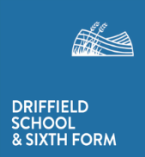 Request for special consideration/variations to evidence due to personal circumstancesPlease return via email to summer2021@driffieldschool.org.ukNameYear GroupForm/HousePlease state the particular subject(s) where evidence is a concern due to personal circumstancesPlease list the evidence which is a concern (e.g. assessment 2 in history, NEA in business)Please outline the circumstances which means that the evidence listed above is a concern